	    Aktuellt från Brf. Måran 2 nr 3/23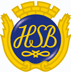 Hej!Laddplatser för elbilarVi räknar med att laddplatserna ska kunna vara tillgängliga för laddning från och med 1 mars. Är du intresserad av att kunna ladda din bil så hör snarast av dig till styrelsen via mejl eller lapp i postlådan. Det gäller även er som tidigare visat intresse. Vi kommer att ha ett informationsmöte för intresserade den 27 februari kl. 18.00.ElprisstödMånga undrar säkert vad som händer med det omtalade elstödet som ska betalas ut till alla hushåll. Enligt den information vi har fått kommer stödet att gå till föreningen då vi räknas som ett företag. När detta kommer att ske är fortfarande oklart då det först måste godkännas av EU-kommissionen. Sedan är det upp till oss själva hur vi vill använda och fördela detta. Vi avvaktar med beslut tills dess vi vet hur stödet ser ut.StyrelsenVi vill påminna om att styrelsen behöver nya medlemmar. Är du intresserad av att vara med och utveckla vår bostadsrättsförening, kontakta i så fall valberedningens ordförande Olle Norgren, Västra Nobelgatan 6.Motioner till föreningsstämmanMotioner till årets föreningsstämma ska vara styrelsen tillhanda senast den 28 februari.MåranaftonNågon gång under mars månad kommer vi återigen att ha en måranafton då vi träffas över något gott att äta och dricka. Håll utkik på anslagstavlan vid miljöboden eller kolla under Nyheter på vår hemsida.Mårans hemsidaNi missar väl inte vår uppdaterade hemsida https://www.hsb.se/malardalarna/brf/Maran-2/.Information via mejlEtt snabbt och lätt sätt att få information på är via mejl. Dessutom sparar det pengar! Har du inte anmält dig så skicka ett mejl till maran2orebro@outlook.com.Soffa ”upphittad”Bakom cykelförrådet vid V Nobelgatan 14 har någon placerat en isärskruvad soffa! Någon som vet hur den kommit dit. Det är inte OK att låta föreningen stå för bortforsling.StyrelsenNästa styrelsemöte blir den 6 mars.Hälsningar Styrelsen